LOCATION.--Lat 41°40'50", long 93°40'05" referenced to North American Datum of 1927, in SW 1/4 NE 1/4 NE 1/4 sec.05, T.79 N., R.24 W., Polk County, IA, Hydrologic Unit 07100004, on left bank 5 ft upstream from Fisher Bridge on County Highway R6F, 2.0 mi west of Saylorville, 2.1 mi downstream from Rock Creek, 2.3 mi downstream from Saylorville Dam, 2.2 mi upstream from Beaver Creek, and 203.0 mi upstream from mouth.DRAINAGE AREA.--5,841 mi².PERIOD OF RECORD.--Discharge records from October 1961 to current year.GAGE.--Water-stage recorder. Datum of gage is 787.42 ft above National Geodetic Vertical Datum of 1929 (levels by U.S. Army Corps of Engineers). Prior to August 6, 1970, non-recording gage at same site and datum.REMARKS.--Flow regulated by Saylorville Lake (station 05481630), 2.3 mi upstream, since April 12, 1977.EXTREMES OUTSIDE PERIOD OF RECORD.--Since at least 1893, no flood outside the period of record exceeded the June 24, 1954, stage of 24.50 ft, from high-water mark, discharge 60,000 ft³/s.A summary of all available data for this streamgage is provided through the USGS National Water Information System web interface (NWISWeb). The following link provides access to current/historical observations, daily data, daily statistics, monthly statistics, annual statistics, peak streamflow, field measurements, field/lab water-quality samples, and the latest water-year summaries. Data can be filtered by parameter and/or dates, and can be output in various tabular and graphical formats.http://waterdata.usgs.gov/nwis/inventory/?site_no=05481650The USGS WaterWatch Toolkit is available at: http://waterwatch.usgs.gov/?id=ww_toolkitTools for summarizing streamflow information include the duration hydrograph builder, the cumulative streamflow hydrograph builder, the streamgage statistics retrieval tool, the rating curve builder, the flood tracking chart builder, the National Weather Service Advanced Hydrologic Prediction Service (AHPS) river forecast hydrograph builder, and the raster-hydrograph builder.  Entering the above number for this streamgage into these toolkit webpages will provide streamflow information specific to this streamgage.A description of the statistics presented for this streamgage is available in the main body of the report at:http://dx.doi.org/10.3133/ofr20151214A link to other streamgages included in this report, a map showing the location of the streamgages, information on the programs used to compute the statistical analyses, and references are included in the main body of the report.Statistics Based on the Pre-regulated Streamflow Period of Record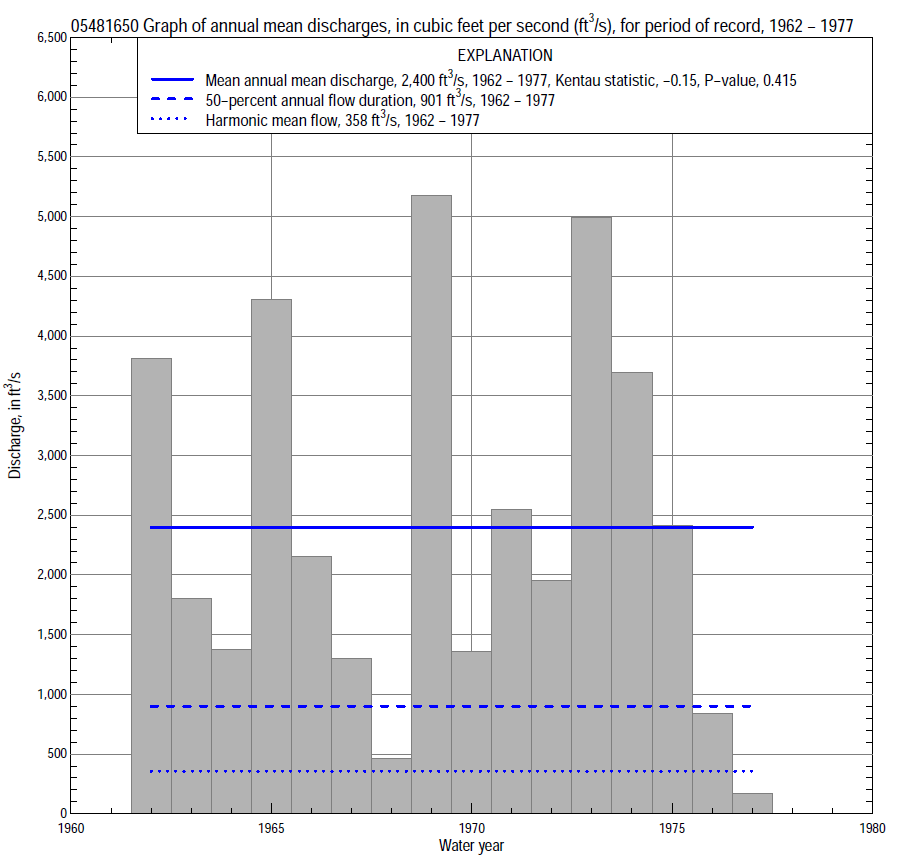 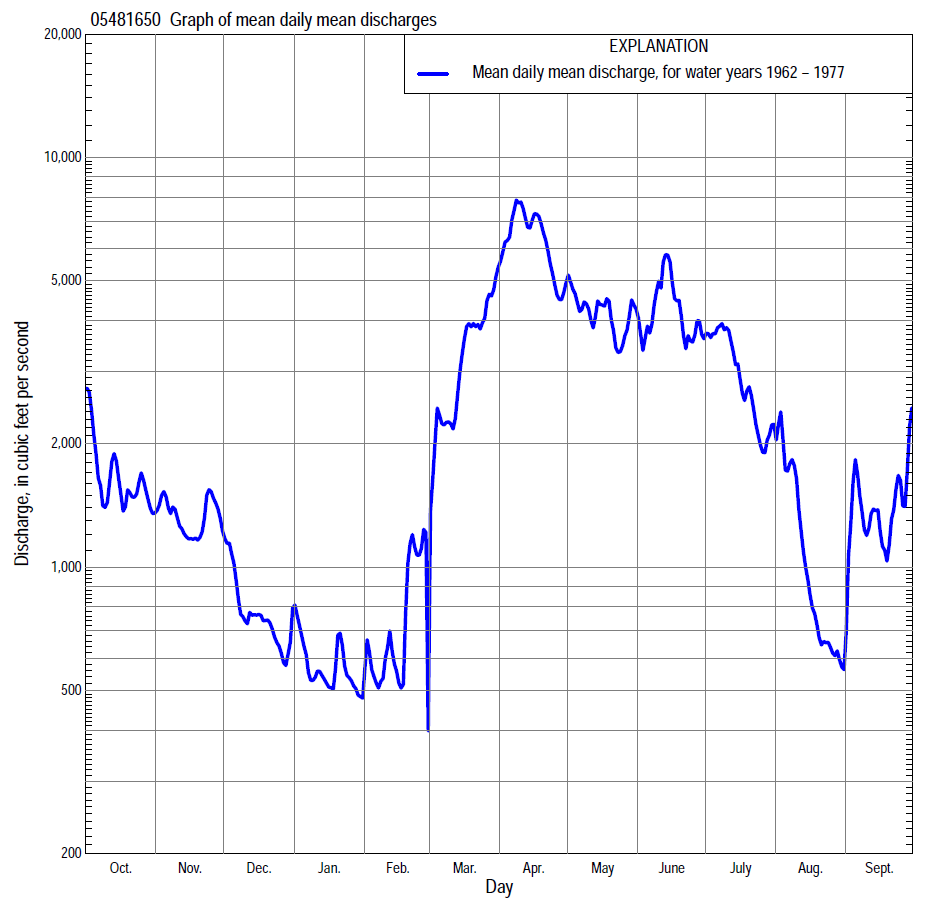 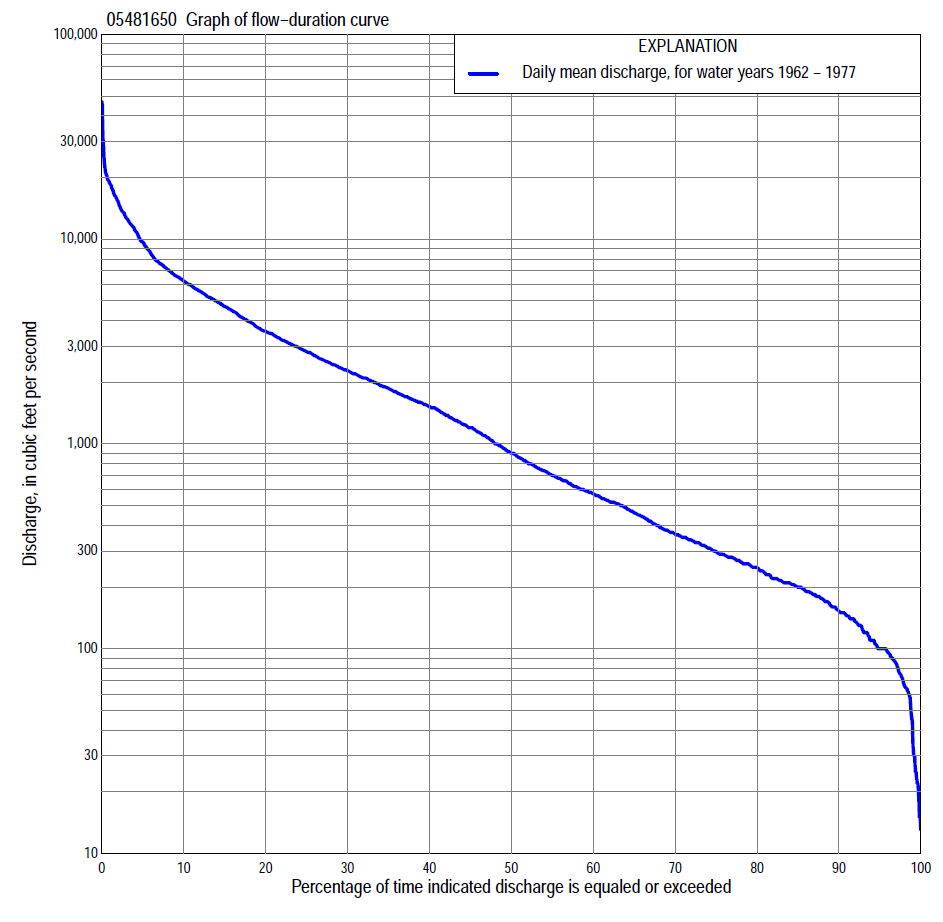 Statistics Based on the Pre-regulated Streamflow Period of RecordStatistics Based on the Regulated Streamflow Period of Record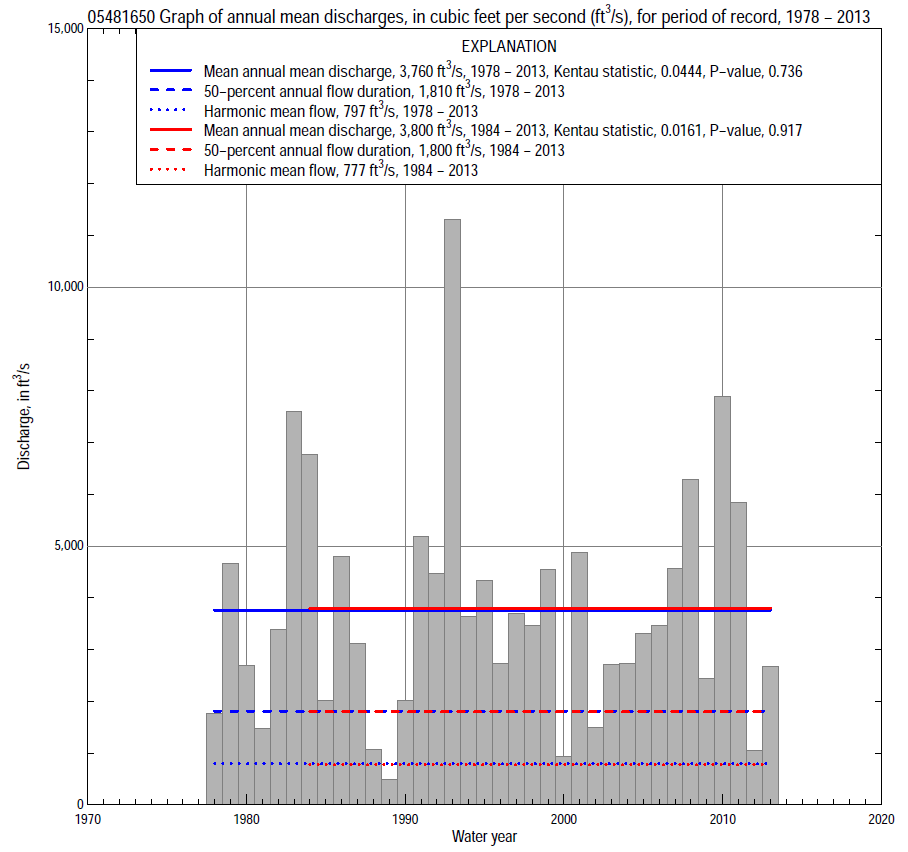 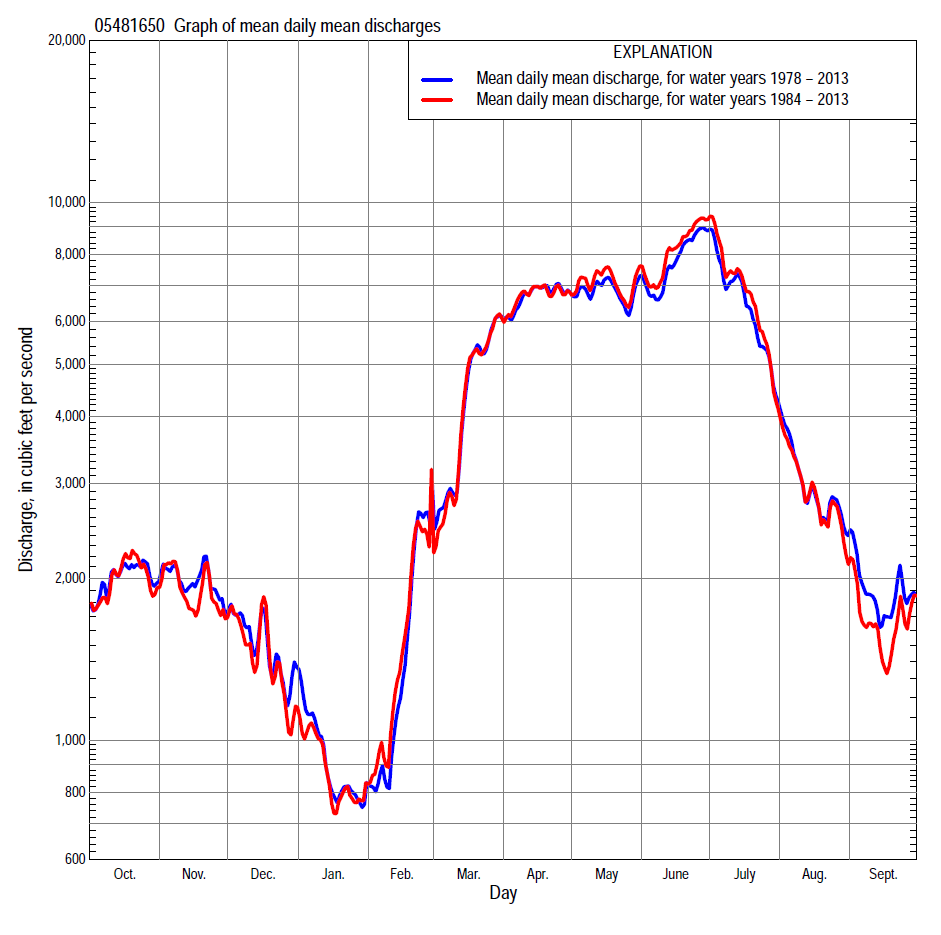 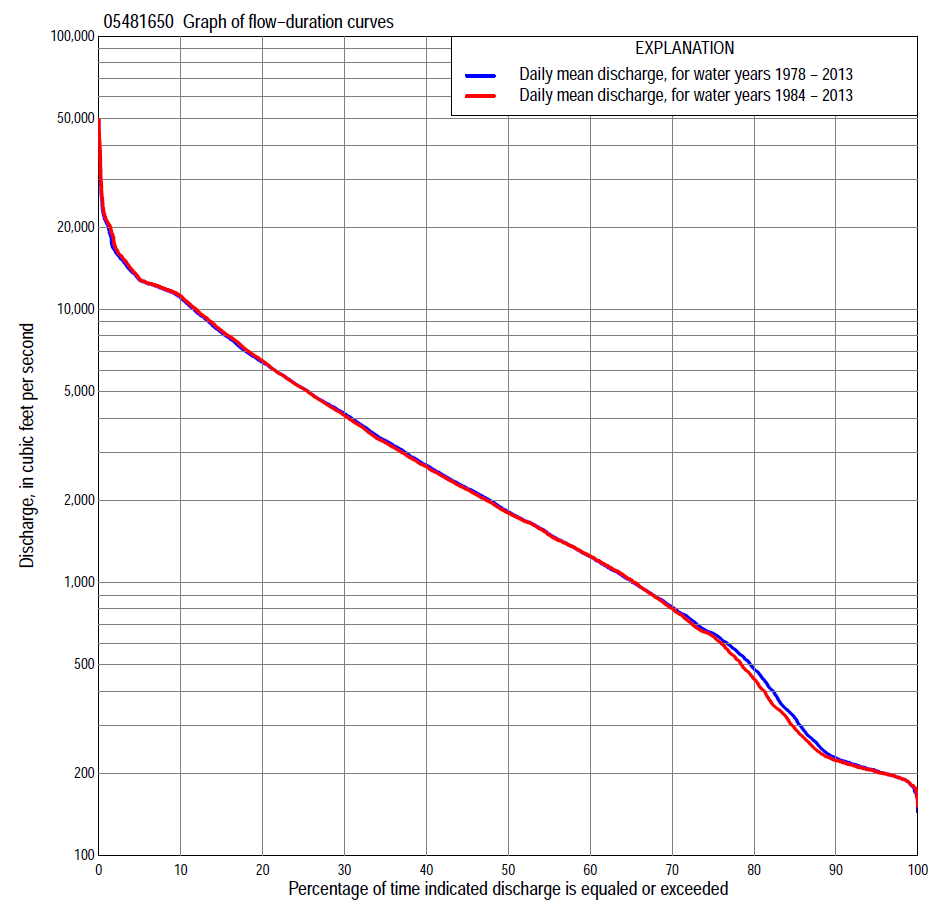 Statistics Based on the Regulated Streamflow Period of RecordStatistics Based on the 1984–2013 Regulated Streamflow Period of Record05481650 Monthly and annual flow durations, based on 1962–77 pre-regulated period of record (16 years)05481650 Monthly and annual flow durations, based on 1962–77 pre-regulated period of record (16 years)05481650 Monthly and annual flow durations, based on 1962–77 pre-regulated period of record (16 years)05481650 Monthly and annual flow durations, based on 1962–77 pre-regulated period of record (16 years)05481650 Monthly and annual flow durations, based on 1962–77 pre-regulated period of record (16 years)05481650 Monthly and annual flow durations, based on 1962–77 pre-regulated period of record (16 years)05481650 Monthly and annual flow durations, based on 1962–77 pre-regulated period of record (16 years)05481650 Monthly and annual flow durations, based on 1962–77 pre-regulated period of record (16 years)05481650 Monthly and annual flow durations, based on 1962–77 pre-regulated period of record (16 years)05481650 Monthly and annual flow durations, based on 1962–77 pre-regulated period of record (16 years)05481650 Monthly and annual flow durations, based on 1962–77 pre-regulated period of record (16 years)05481650 Monthly and annual flow durations, based on 1962–77 pre-regulated period of record (16 years)05481650 Monthly and annual flow durations, based on 1962–77 pre-regulated period of record (16 years)05481650 Monthly and annual flow durations, based on 1962–77 pre-regulated period of record (16 years)Percentage of days discharge equaled or exceededDischarge (cubic feet per second)Discharge (cubic feet per second)Discharge (cubic feet per second)Discharge (cubic feet per second)Discharge (cubic feet per second)Annual flow durationsAnnual flow durationsPercentage of days discharge equaled or exceededOctNovDecJanFebMarAprMayJuneJulyAugSeptAnnualKentau statisticP-value996475291519110195175100100766037-0.1830.344986886371730160200185100100826466-0.1330.49995821196523852102162151981009689100-0.1830.3449013615210470105260456340570363176160152-0.2250.241851541841201101302929806301,240562280184200-0.2000.300801762141501301704051,2001,2701,490686321211249-0.1500.444751962912101451904701,3801,9101,850830374239298-0.1420.471702193242651702105801,6302,2502,080926410268364-0.1920.321652743613142002207401,9202,4402,2701,080453288460-0.1500.444603435603682502301,0702,5702,7402,5101,250510322570-0.1330.499554527034402702401,4302,9703,1602,8401,510550364702-0.1170.558506267975103102601,6503,2103,5403,2101,750590389901-0.1080.589457679005623303061,9003,5904,0503,5801,9406424661,200-0.2000.300401,1509686163503802,2004,8904,5004,0802,1307085421,520-0.2330.224351,4201,1007003804902,6305,9904,8604,4902,4308006801,870-0.1830.344301,7701,3807804405303,0607,0005,3404,9903,0109948002,280-0.0830.685252,1401,5909005406403,5607,8005,9805,4503,7201,1701,0102,820-0.0670.753202,5701,8501,2306401,0004,42010,3006,4106,0704,3701,4001,3803,550-0.1000.620153,1102,4301,6009001,4505,91012,9007,0607,5905,3601,8402,0104,690-0.1330.499104,1003,4601,9901,6501,90010,20016,4007,9209,0506,5702,5204,0606,240-0.1330.499  56,9005,0602,4502,3503,70013,60021,00010,60012,1009,6904,1606,5709,680-0.1170.558  210,2007,1303,0003,0005,60018,30028,60013,70014,80018,3006,73011,60015,200-0.1920.321  112,0008,2004,5003,5006,00020,00036,90015,70018,00019,5009,23014,00018,700-0.2330.22405481650 Annual exceedance probability of instantaneous peak discharges, in cubic feet per second (ft3/s), for the pre-regulated period of record based on the expected moments algorithm/multiple Grubbs-Beck analysis computed using a historical period length of 74 years (1903–1976)a05481650 Annual exceedance probability of instantaneous peak discharges, in cubic feet per second (ft3/s), for the pre-regulated period of record based on the expected moments algorithm/multiple Grubbs-Beck analysis computed using a historical period length of 74 years (1903–1976)a05481650 Annual exceedance probability of instantaneous peak discharges, in cubic feet per second (ft3/s), for the pre-regulated period of record based on the expected moments algorithm/multiple Grubbs-Beck analysis computed using a historical period length of 74 years (1903–1976)a05481650 Annual exceedance probability of instantaneous peak discharges, in cubic feet per second (ft3/s), for the pre-regulated period of record based on the expected moments algorithm/multiple Grubbs-Beck analysis computed using a historical period length of 74 years (1903–1976)a05481650 Annual exceedance probability of instantaneous peak discharges, in cubic feet per second (ft3/s), for the pre-regulated period of record based on the expected moments algorithm/multiple Grubbs-Beck analysis computed using a historical period length of 74 years (1903–1976)aAnnual exceed-ance probabilityRecur-rence interval (years)Discharge (ft3/s)95-percent lower confi-dence interval (ft3/s)95-percent upper confi-dence interval (ft3/s)0.500215,10010,50020,6000.200525,40018,40033,8000.1001032,50023,50043,5000.0402541,80029,70057,7000.0205048,70034,10070,4000.01010055,50038,20085,4000.00520062,40042,100103,0000.00250071,50046,800131,000Kentau statisticKentau statistic-0.124P-valueP-value0.553Begin yearBegin year1962End yearEnd year1976Number of peaksNumber of peaks15aWeighted Independent Estimates were not computed because regional regression equations are not applicable due to size of drainage area.aWeighted Independent Estimates were not computed because regional regression equations are not applicable due to size of drainage area.aWeighted Independent Estimates were not computed because regional regression equations are not applicable due to size of drainage area.aWeighted Independent Estimates were not computed because regional regression equations are not applicable due to size of drainage area.aWeighted Independent Estimates were not computed because regional regression equations are not applicable due to size of drainage area.Note:  The above discharges are for the pre-regulated period of record and they are not applicable for flood-plain management regulation or for design purposes.Note:  The above discharges are for the pre-regulated period of record and they are not applicable for flood-plain management regulation or for design purposes.Note:  The above discharges are for the pre-regulated period of record and they are not applicable for flood-plain management regulation or for design purposes.Note:  The above discharges are for the pre-regulated period of record and they are not applicable for flood-plain management regulation or for design purposes.Note:  The above discharges are for the pre-regulated period of record and they are not applicable for flood-plain management regulation or for design purposes.05481650 Annual exceedance probability of high discharges, based on 1962–77 pre-regulated period of record (16 years)05481650 Annual exceedance probability of high discharges, based on 1962–77 pre-regulated period of record (16 years)05481650 Annual exceedance probability of high discharges, based on 1962–77 pre-regulated period of record (16 years)05481650 Annual exceedance probability of high discharges, based on 1962–77 pre-regulated period of record (16 years)05481650 Annual exceedance probability of high discharges, based on 1962–77 pre-regulated period of record (16 years)05481650 Annual exceedance probability of high discharges, based on 1962–77 pre-regulated period of record (16 years)05481650 Annual exceedance probability of high discharges, based on 1962–77 pre-regulated period of record (16 years)[ND, not determined][ND, not determined][ND, not determined][ND, not determined][ND, not determined][ND, not determined][ND, not determined]Annual exceed-ance probabilityRecur-rence interval (years)Maximum average discharge (cubic feet per second) for indicated number of consecutive daysMaximum average discharge (cubic feet per second) for indicated number of consecutive daysMaximum average discharge (cubic feet per second) for indicated number of consecutive daysMaximum average discharge (cubic feet per second) for indicated number of consecutive daysMaximum average discharge (cubic feet per second) for indicated number of consecutive daysAnnual exceed-ance probabilityRecur-rence interval (years)13715300.9901.01ND5665024183610.9501.05ND1,9101,6301,3201,1000.9001.11ND3,3102,8002,2401,8400.8001.25ND5,9204,9903,9703,2200.500       2ND14,10012,1009,6007,6200.200      5ND25,10022,40018,10014,2000.100    10ND30,90028,30023,00018,0000.040    25ND36,20034,10028,10022,0000.020    50ND39,00037,40031,10024,4000.010  100ND41,00040,00033,60026,4000.005  200ND42,50042,10035,50027,9000.002  500ND43,90044,10037,50029,600Kentau statisticKentau statistic-0.217-0.233-0.233-0.200-0.167P-valueP-value0.2600.2240.2240.3000.392Note: The above discharges are for the pre-regulated period of record and they are not applicable for flood-plain management regulation or for design purposes.Note: The above discharges are for the pre-regulated period of record and they are not applicable for flood-plain management regulation or for design purposes.Note: The above discharges are for the pre-regulated period of record and they are not applicable for flood-plain management regulation or for design purposes.Note: The above discharges are for the pre-regulated period of record and they are not applicable for flood-plain management regulation or for design purposes.Note: The above discharges are for the pre-regulated period of record and they are not applicable for flood-plain management regulation or for design purposes.Note: The above discharges are for the pre-regulated period of record and they are not applicable for flood-plain management regulation or for design purposes.Note: The above discharges are for the pre-regulated period of record and they are not applicable for flood-plain management regulation or for design purposes.05481650 Annual nonexceedance probability of low discharges, based on April 1962 to March 1977 pre-regulated period of record (15 years)05481650 Annual nonexceedance probability of low discharges, based on April 1962 to March 1977 pre-regulated period of record (15 years)05481650 Annual nonexceedance probability of low discharges, based on April 1962 to March 1977 pre-regulated period of record (15 years)05481650 Annual nonexceedance probability of low discharges, based on April 1962 to March 1977 pre-regulated period of record (15 years)05481650 Annual nonexceedance probability of low discharges, based on April 1962 to March 1977 pre-regulated period of record (15 years)05481650 Annual nonexceedance probability of low discharges, based on April 1962 to March 1977 pre-regulated period of record (15 years)05481650 Annual nonexceedance probability of low discharges, based on April 1962 to March 1977 pre-regulated period of record (15 years)05481650 Annual nonexceedance probability of low discharges, based on April 1962 to March 1977 pre-regulated period of record (15 years)05481650 Annual nonexceedance probability of low discharges, based on April 1962 to March 1977 pre-regulated period of record (15 years)Annual nonexceed-ance probabilityRecur-rence interval (years)Minimum average discharge (cubic feet per second)                                                                                    for indicated number of consecutive daysMinimum average discharge (cubic feet per second)                                                                                    for indicated number of consecutive daysMinimum average discharge (cubic feet per second)                                                                                    for indicated number of consecutive daysMinimum average discharge (cubic feet per second)                                                                                    for indicated number of consecutive daysMinimum average discharge (cubic feet per second)                                                                                    for indicated number of consecutive daysMinimum average discharge (cubic feet per second)                                                                                    for indicated number of consecutive daysMinimum average discharge (cubic feet per second)                                                                                    for indicated number of consecutive daysMinimum average discharge (cubic feet per second)                                                                                    for indicated number of consecutive daysMinimum average discharge (cubic feet per second)                                                                                    for indicated number of consecutive daysAnnual nonexceed-ance probabilityRecur-rence interval (years)137143060901201830.011008.79.19.91113182837360.02  50           13 14 151620263748490.05  20           24 25 272935445772790.10  10           39 41 44475568831031200.20    5           67 71 7679941121331611980.50    2        164  1721821922252743313985180.801.25        332  3443683954626138311,0401,3500.901.11        451  4614975416379031,3501,7502,2400.961.04        595  6026547258591,3302,2703,1003,8100.981.02        695  698   7638581,0201,6903,1904,5305,3900.991.01        788  7888649831,1802,0704,3306,4107,350Kentau statisticKentau statistic-0.105-0.086-0.029-0.029-0.067-0.086-0.086-0.067-0.162P-valueP-value0.6210.6920.9210.9210.7670.6920.6920.7670.42805481650 Annual nonexceedance probability of seasonal low discharges, based on October 1961 to September 1977 pre-regulated period of record (16 years)05481650 Annual nonexceedance probability of seasonal low discharges, based on October 1961 to September 1977 pre-regulated period of record (16 years)05481650 Annual nonexceedance probability of seasonal low discharges, based on October 1961 to September 1977 pre-regulated period of record (16 years)05481650 Annual nonexceedance probability of seasonal low discharges, based on October 1961 to September 1977 pre-regulated period of record (16 years)05481650 Annual nonexceedance probability of seasonal low discharges, based on October 1961 to September 1977 pre-regulated period of record (16 years)05481650 Annual nonexceedance probability of seasonal low discharges, based on October 1961 to September 1977 pre-regulated period of record (16 years)05481650 Annual nonexceedance probability of seasonal low discharges, based on October 1961 to September 1977 pre-regulated period of record (16 years)05481650 Annual nonexceedance probability of seasonal low discharges, based on October 1961 to September 1977 pre-regulated period of record (16 years)05481650 Annual nonexceedance probability of seasonal low discharges, based on October 1961 to September 1977 pre-regulated period of record (16 years)05481650 Annual nonexceedance probability of seasonal low discharges, based on October 1961 to September 1977 pre-regulated period of record (16 years)05481650 Annual nonexceedance probability of seasonal low discharges, based on October 1961 to September 1977 pre-regulated period of record (16 years)Annual nonexceed-ance probabilityRecur-rence interval (years)Minimum average discharge (cubic feet per second)                                                                          for indicated number of consecutive daysMinimum average discharge (cubic feet per second)                                                                          for indicated number of consecutive daysMinimum average discharge (cubic feet per second)                                                                          for indicated number of consecutive daysMinimum average discharge (cubic feet per second)                                                                          for indicated number of consecutive daysMinimum average discharge (cubic feet per second)                                                                          for indicated number of consecutive daysMinimum average discharge (cubic feet per second)                                                                          for indicated number of consecutive daysMinimum average discharge (cubic feet per second)                                                                          for indicated number of consecutive daysMinimum average discharge (cubic feet per second)                                                                          for indicated number of consecutive daysMinimum average discharge (cubic feet per second)                                                                          for indicated number of consecutive daysAnnual nonexceed-ance probabilityRecur-rence interval (years)171430171430January-February-MarchJanuary-February-MarchJanuary-February-MarchJanuary-February-MarchApril-May-JuneApril-May-JuneApril-May-JuneApril-May-June0.01 1009.8111216444446690.02   50             151618227478831180.05   20             262931371521721842510.10   10             424649592703193444570.20     5             7481861004996136708690.50     2          2032172312681,2701,6101,8202,3400.801.25          5035315686942,4503,0103,5904,7500.901.11          7788178791,1203,1403,7504,5806,2300.961.04       1,2101,2601,3701,8503,8304,4205,5407,7800.981.02       1,5801,6401,7902,5504,2304,7606,0708,7200.991.01       1,9902,0702,2603,3804,5405,0106,4709,470Kentau statisticKentau statistic-0.075-0.050-0.050-0.0830.0330.0000.108-0.050P-valueP-value0.7180.8220.8220.6850.8931.0000.5890.822July-August-SeptemberJuly-August-SeptemberJuly-August-SeptemberJuly-August-SeptemberOctober-November-DecemberOctober-November-DecemberOctober-November-DecemberOctober-November-December0.01 10037373945171921280.02   5048495159232630390.05   2069737687374349620.10   1095101107123556677940.20     5137148157184891101301540.50     22592893123862272883423960.801.254595215737725747438601,0100.901.116026877651,0909331,2101,3701,6500.961.047889041,0201,5601,5602,0202,2202,7600.981.029291,0701,2101,9402,1802,8103,0103,8500.991.011,0701,2301,4102,3602,9403,7803,9405,180Kentau statisticKentau statistic-0.317-0.333-0.367-0.350-0.075-0.133-0.050-0.117P-valueP-value0.0960.0790.0530.0650.7180.4990.8220.55805481650 Monthly and annual flow durations, based on 1978–2013 regulated period of record (36 years)05481650 Monthly and annual flow durations, based on 1978–2013 regulated period of record (36 years)05481650 Monthly and annual flow durations, based on 1978–2013 regulated period of record (36 years)05481650 Monthly and annual flow durations, based on 1978–2013 regulated period of record (36 years)05481650 Monthly and annual flow durations, based on 1978–2013 regulated period of record (36 years)05481650 Monthly and annual flow durations, based on 1978–2013 regulated period of record (36 years)05481650 Monthly and annual flow durations, based on 1978–2013 regulated period of record (36 years)05481650 Monthly and annual flow durations, based on 1978–2013 regulated period of record (36 years)05481650 Monthly and annual flow durations, based on 1978–2013 regulated period of record (36 years)05481650 Monthly and annual flow durations, based on 1978–2013 regulated period of record (36 years)05481650 Monthly and annual flow durations, based on 1978–2013 regulated period of record (36 years)05481650 Monthly and annual flow durations, based on 1978–2013 regulated period of record (36 years)05481650 Monthly and annual flow durations, based on 1978–2013 regulated period of record (36 years)05481650 Monthly and annual flow durations, based on 1978–2013 regulated period of record (36 years)Percentage of days discharge equaled or exceededDischarge (cubic feet per second)Discharge (cubic feet per second)Discharge (cubic feet per second)Discharge (cubic feet per second)Discharge (cubic feet per second)Annual flow durationsAnnual flow durationsPercentage of days discharge equaled or exceededOctNovDecJanFebMarAprMayJuneJulyAugSeptAnnualKentau statisticP-value99184181188180176184262279404237205197183-0.0480.69398191184192183178191279407635258207198191-0.0130.924951981912001911902044908721,070359218202204-0.0410.733902051982192002042288561,6401,800693282213228-0.0870.462852152212402102133251,4102,0502,260941475225319-0.0600.614802242963602342254951,8902,3902,6701,510647243484-0.0650.586752824844982632536582,4102,7403,1002,030749305651-0.0650.586703495876143003258292,7303,2903,4702,450877379812-0.0900.445655357247703774011,0403,2303,9304,0303,1901,0304601,010-0.0560.643606508769144655951,2703,8404,4304,6203,7701,1605381,240-0.0480.693557201,1001,0305746731,5404,4905,2105,3604,4301,3606081,500-0.0490.683508601,2801,1806667801,8505,3705,8206,1805,0201,5506691,810-0.0590.624451,0301,4201,3507638732,2406,3306,7407,0505,5901,8308262,210-0.0460.703401,2701,6501,4608751,0202,7007,1307,7308,0706,3302,1601,0302,680-0.0520.663351,6001,8401,6209861,1203,3308,5408,2409,2607,0202,5201,2503,310-0.0270.827302,1402,1801,7801,1001,2804,1709,5709,30010,8007,7703,0801,5804,1500.0240.849252,7702,6801,9901,2501,4605,15011,20010,30011,6008,9603,7601,8605,1300.0460.703203,4403,2602,2401,4302,0506,41012,00011,70012,10010,5004,6302,3406,4000.0480.693154,2904,1002,6101,6202,6608,22012,70012,20012,40011,5005,5403,3208,2200.0830.487105,5205,2703,0701,9003,96011,00014,00012,70013,20012,2006,8605,44011,0000.1270.282  57,4306,4404,3602,5405,87012,90015,90015,30021,20018,80012,8009,05012,8000.1430.225  210,1008,1705,4503,45010,80016,50016,80017,10024,60028,70015,90013,80016,4000.0970.414  112,2008,9106,7204,42013,70020,60020,00020,70027,10038,20017,40014,90020,6000.1100.35405481650 Annual exceedance probability of instantaneous peak discharges, in cubic feet per second (ft3/s), based on U.S. Army Corps of Engineers regulated flow frequency studya, analysis computed using a record length of 92 years (1917–2008)05481650 Annual exceedance probability of instantaneous peak discharges, in cubic feet per second (ft3/s), based on U.S. Army Corps of Engineers regulated flow frequency studya, analysis computed using a record length of 92 years (1917–2008)05481650 Annual exceedance probability of instantaneous peak discharges, in cubic feet per second (ft3/s), based on U.S. Army Corps of Engineers regulated flow frequency studya, analysis computed using a record length of 92 years (1917–2008)05481650 Annual exceedance probability of instantaneous peak discharges, in cubic feet per second (ft3/s), based on U.S. Army Corps of Engineers regulated flow frequency studya, analysis computed using a record length of 92 years (1917–2008)05481650 Annual exceedance probability of instantaneous peak discharges, in cubic feet per second (ft3/s), based on U.S. Army Corps of Engineers regulated flow frequency studya, analysis computed using a record length of 92 years (1917–2008)USACE Regulated Flow Frequency AnalysisUSACE Regulated Flow Frequency AnalysisUSACE Regulated Flow Frequency AnalysisUSACE Regulated Flow Frequency AnalysisUSACE Regulated Flow Frequency Analysis[ND, not determined][ND, not determined][ND, not determined][ND, not determined][ND, not determined]Annual exceedance probabilityRecurrence interval (years)Discharge (ft3/s)95-percent lower confdence interval (ft3/s)95-percent upper confidence interval (ft3/s)0.500212,300NDND0.2005NDNDND0.1001017,300NDND0.04025NDNDND0.0205045,200NDND0.01010053,400NDND0.00520061,900NDND0.00250073,800NDNDaU.S. Army Corps of Engineers, 2010, Des Moines River regulated flow frequency study: Rock Island District, 82 p., accessed September 9, 2014, at http://www.mvr.usace.army.mil/Portals/48/docs/FRM/DMRRFFS/DMRRFFS-FinalReport.pdf.aU.S. Army Corps of Engineers, 2010, Des Moines River regulated flow frequency study: Rock Island District, 82 p., accessed September 9, 2014, at http://www.mvr.usace.army.mil/Portals/48/docs/FRM/DMRRFFS/DMRRFFS-FinalReport.pdf.aU.S. Army Corps of Engineers, 2010, Des Moines River regulated flow frequency study: Rock Island District, 82 p., accessed September 9, 2014, at http://www.mvr.usace.army.mil/Portals/48/docs/FRM/DMRRFFS/DMRRFFS-FinalReport.pdf.aU.S. Army Corps of Engineers, 2010, Des Moines River regulated flow frequency study: Rock Island District, 82 p., accessed September 9, 2014, at http://www.mvr.usace.army.mil/Portals/48/docs/FRM/DMRRFFS/DMRRFFS-FinalReport.pdf.aU.S. Army Corps of Engineers, 2010, Des Moines River regulated flow frequency study: Rock Island District, 82 p., accessed September 9, 2014, at http://www.mvr.usace.army.mil/Portals/48/docs/FRM/DMRRFFS/DMRRFFS-FinalReport.pdf.USGS Kendall's Tau Trend AnalysisUSGS Kendall's Tau Trend AnalysisUSGS Kendall's Tau Trend AnalysisUSGS Kendall's Tau Trend AnalysisUSGS Kendall's Tau Trend AnalysisKentau statisticKentau statistic0.183P-value0.113Begin yearb1977End yearb2013Number of peaksNumber of peaks37bKendall's tau trend analysis computed using the regulated period of record which is not the same period of record used to compute the above regulated flow frequency analysis.bKendall's tau trend analysis computed using the regulated period of record which is not the same period of record used to compute the above regulated flow frequency analysis.bKendall's tau trend analysis computed using the regulated period of record which is not the same period of record used to compute the above regulated flow frequency analysis.bKendall's tau trend analysis computed using the regulated period of record which is not the same period of record used to compute the above regulated flow frequency analysis.bKendall's tau trend analysis computed using the regulated period of record which is not the same period of record used to compute the above regulated flow frequency analysis.05481650 Annual exceedance probability of high discharges, based on 1978–2013 regulated period of recorda (36 years)05481650 Annual exceedance probability of high discharges, based on 1978–2013 regulated period of recorda (36 years)05481650 Annual exceedance probability of high discharges, based on 1978–2013 regulated period of recorda (36 years)05481650 Annual exceedance probability of high discharges, based on 1978–2013 regulated period of recorda (36 years)05481650 Annual exceedance probability of high discharges, based on 1978–2013 regulated period of recorda (36 years)05481650 Annual exceedance probability of high discharges, based on 1978–2013 regulated period of recorda (36 years)05481650 Annual exceedance probability of high discharges, based on 1978–2013 regulated period of recorda (36 years)[ND, not determined][ND, not determined][ND, not determined][ND, not determined][ND, not determined][ND, not determined][ND, not determined]Annual exceedance probabilityRecur-rence interval (years)Maximum average discharge (cubic feet per second) for indicated number of consecutive daysMaximum average discharge (cubic feet per second) for indicated number of consecutive daysMaximum average discharge (cubic feet per second) for indicated number of consecutive daysMaximum average discharge (cubic feet per second) for indicated number of consecutive daysMaximum average discharge (cubic feet per second) for indicated number of consecutive daysAnnual exceedance probabilityRecur-rence interval (years)13715300.9901.01NDNDNDNDND0.9501.05NDNDNDNDND0.9001.11NDNDNDNDND0.8001.25NDNDNDNDND0.5002NDNDNDNDND0.2005NDNDNDNDND0.100      10NDNDNDNDND0.04025NDNDNDNDND0.02050NDNDNDNDND0.010   100NDNDNDNDND0.005   200NDNDNDNDND0.002   500NDNDNDNDNDKentau statisticKentau statistic0.1080.0940.1020.1210.162P-valueP-value0.3610.4290.3910.3070.169aContact the U.S. Army Corps of Engineers, Rock Island District, for the annual exceedance probability of high discharges.aContact the U.S. Army Corps of Engineers, Rock Island District, for the annual exceedance probability of high discharges.aContact the U.S. Army Corps of Engineers, Rock Island District, for the annual exceedance probability of high discharges.aContact the U.S. Army Corps of Engineers, Rock Island District, for the annual exceedance probability of high discharges.aContact the U.S. Army Corps of Engineers, Rock Island District, for the annual exceedance probability of high discharges.aContact the U.S. Army Corps of Engineers, Rock Island District, for the annual exceedance probability of high discharges.aContact the U.S. Army Corps of Engineers, Rock Island District, for the annual exceedance probability of high discharges.05481650 Annual nonexceedance probability of low discharges, based on April 1978 to March 2013 regulated period of record (35 years)05481650 Annual nonexceedance probability of low discharges, based on April 1978 to March 2013 regulated period of record (35 years)05481650 Annual nonexceedance probability of low discharges, based on April 1978 to March 2013 regulated period of record (35 years)05481650 Annual nonexceedance probability of low discharges, based on April 1978 to March 2013 regulated period of record (35 years)05481650 Annual nonexceedance probability of low discharges, based on April 1978 to March 2013 regulated period of record (35 years)05481650 Annual nonexceedance probability of low discharges, based on April 1978 to March 2013 regulated period of record (35 years)05481650 Annual nonexceedance probability of low discharges, based on April 1978 to March 2013 regulated period of record (35 years)05481650 Annual nonexceedance probability of low discharges, based on April 1978 to March 2013 regulated period of record (35 years)05481650 Annual nonexceedance probability of low discharges, based on April 1978 to March 2013 regulated period of record (35 years)Annual nonexceed-ance probabilityRecur-rence interval (years)Minimum average discharge (cubic feet per second)                                                                                    for indicated number of consecutive daysMinimum average discharge (cubic feet per second)                                                                                    for indicated number of consecutive daysMinimum average discharge (cubic feet per second)                                                                                    for indicated number of consecutive daysMinimum average discharge (cubic feet per second)                                                                                    for indicated number of consecutive daysMinimum average discharge (cubic feet per second)                                                                                    for indicated number of consecutive daysMinimum average discharge (cubic feet per second)                                                                                    for indicated number of consecutive daysMinimum average discharge (cubic feet per second)                                                                                    for indicated number of consecutive daysMinimum average discharge (cubic feet per second)                                                                                    for indicated number of consecutive daysMinimum average discharge (cubic feet per second)                                                                                    for indicated number of consecutive daysAnnual nonexceed-ance probabilityRecur-rence interval (years)137143060901201830.01       1001081091091091101101101101110.02    501191231231231241241241241310.05    201321361401411421581791902070.10101461511591651722032452733060.20  51691761902032232783564164830.50  22402532863233845127078811,0900.801.253774044755597059631,3501,7402,2700.901.114995406457729961,3501,8702,4203,2400.961.046977629241,1201,4701,9502,6103,3604,6300.981.028829731,1901,4501,9102,4903,2204,1105,7600.991.011,1001,2301,5101,8502,4503,1003,8704,9006,970Kentau statisticKentau statistic-0.101-0.118-0.052-0.096-0.089-0.153-0.116-0.072-0.079P-valueP-value0.4020.3270.6700.4260.4600.2010.3340.5510.51405481650 Annual nonexceedance probability of seasonal low discharges, based on October 1977 to September 2013 regulated period of record (36 years)05481650 Annual nonexceedance probability of seasonal low discharges, based on October 1977 to September 2013 regulated period of record (36 years)05481650 Annual nonexceedance probability of seasonal low discharges, based on October 1977 to September 2013 regulated period of record (36 years)05481650 Annual nonexceedance probability of seasonal low discharges, based on October 1977 to September 2013 regulated period of record (36 years)05481650 Annual nonexceedance probability of seasonal low discharges, based on October 1977 to September 2013 regulated period of record (36 years)05481650 Annual nonexceedance probability of seasonal low discharges, based on October 1977 to September 2013 regulated period of record (36 years)05481650 Annual nonexceedance probability of seasonal low discharges, based on October 1977 to September 2013 regulated period of record (36 years)05481650 Annual nonexceedance probability of seasonal low discharges, based on October 1977 to September 2013 regulated period of record (36 years)05481650 Annual nonexceedance probability of seasonal low discharges, based on October 1977 to September 2013 regulated period of record (36 years)05481650 Annual nonexceedance probability of seasonal low discharges, based on October 1977 to September 2013 regulated period of record (36 years)05481650 Annual nonexceedance probability of seasonal low discharges, based on October 1977 to September 2013 regulated period of record (36 years)Annual nonexceed-ance probabilityRecur-rence interval (years)Minimum average discharge (cubic feet per second)                                                                          for indicated number of consecutive daysMinimum average discharge (cubic feet per second)                                                                          for indicated number of consecutive daysMinimum average discharge (cubic feet per second)                                                                          for indicated number of consecutive daysMinimum average discharge (cubic feet per second)                                                                          for indicated number of consecutive daysMinimum average discharge (cubic feet per second)                                                                          for indicated number of consecutive daysMinimum average discharge (cubic feet per second)                                                                          for indicated number of consecutive daysMinimum average discharge (cubic feet per second)                                                                          for indicated number of consecutive daysMinimum average discharge (cubic feet per second)                                                                          for indicated number of consecutive daysMinimum average discharge (cubic feet per second)                                                                          for indicated number of consecutive daysAnnual nonexceed-ance probabilityRecur-rence interval (years)171430171430January-February-MarchJanuary-February-MarchJanuary-February-MarchJanuary-February-MarchApril-May-JuneApril-May-JuneApril-May-JuneApril-May-June0.01      100878788891201301632610.02    501021021051061691912393730.05    201301321361422773334156220.10        101621671731864225306619550.20 52132232342596889041,1201,5600.50 23644054345011,6402,2802,8203,6400.801.256357678551,0003,6205,1006,2907,5700.901.118561,0901,2501,4605,3107,4309,14010,6000.961.041,1801,6101,8902,2107,78010,70013,20014,8000.981.021,4602,0902,5102,9009,85013,40016,40018,1000.991.011,7702,6603,2503,71012,10016,10019,80021,400Kentau statisticKentau statistic0.0220.0670.0510.0220.0400.0630.0890.102P-valueP-value0.8590.5770.6730.8590.7440.5950.4540.391July-August-SeptemberJuly-August-SeptemberJuly-August-SeptemberJuly-August-SeptemberOctober-November-DecemberOctober-November-DecemberOctober-November-DecemberOctober-November-December0.01       100149156157161939797980.02    501511621641761041121121130.05    201551711812071271421491630.10        101631862042471531781942300.20 51822162493201972392733490.50 22803554416163374515517650.801.256408291,0501,4906319411,1901,6500.901.111,1901,5201,9002,6109091,4401,8402,4600.961.042,7103,3003,9805,1301,3802,3402,9903,7400.981.025,0505,8906,8208,3201,8303,2604,1504,9000.991.019,38010,40011,50013,2002,3904,4405,6106,230Kentau statisticKentau statistic-0.108-0.179-0.203-0.219-0.100-0.137-0.184-0.117P-valueP-value0.3610.1270.0840.0620.3980.2470.1170.32005481650 Monthly and annual flow durations, based on 1984–2013 regulated period of record (30 years)05481650 Monthly and annual flow durations, based on 1984–2013 regulated period of record (30 years)05481650 Monthly and annual flow durations, based on 1984–2013 regulated period of record (30 years)05481650 Monthly and annual flow durations, based on 1984–2013 regulated period of record (30 years)05481650 Monthly and annual flow durations, based on 1984–2013 regulated period of record (30 years)05481650 Monthly and annual flow durations, based on 1984–2013 regulated period of record (30 years)05481650 Monthly and annual flow durations, based on 1984–2013 regulated period of record (30 years)05481650 Monthly and annual flow durations, based on 1984–2013 regulated period of record (30 years)05481650 Monthly and annual flow durations, based on 1984–2013 regulated period of record (30 years)05481650 Monthly and annual flow durations, based on 1984–2013 regulated period of record (30 years)05481650 Monthly and annual flow durations, based on 1984–2013 regulated period of record (30 years)05481650 Monthly and annual flow durations, based on 1984–2013 regulated period of record (30 years)05481650 Monthly and annual flow durations, based on 1984–2013 regulated period of record (30 years)05481650 Monthly and annual flow durations, based on 1984–2013 regulated period of record (30 years)Percentage of days discharge equaled or exceededDischarge (cubic feet per second)Discharge (cubic feet per second)Discharge (cubic feet per second)Discharge (cubic feet per second)Discharge (cubic feet per second)Annual flow durationsAnnual flow durationsPercentage of days discharge equaled or exceededOctNovDecJanFebMarAprMayJuneJulyAugSeptAnnualKentau statisticP-value99178181185180177179251215402223203196185-0.1540.23998190184191180180201275404517253207197191-0.1520.246951961901991901912224458531,070307212201203-0.1450.269902031962111992074078481,9801,810667254211223-0.1450.269852112092242082238811,4202,3702,260872374217291-0.0940.475802182252992392691,1401,8302,7202,6701,320589230443-0.0830.532752283494702723251,3302,3603,2303,0601,880699260635-0.0800.544702825156533283701,5602,7003,7703,4302,490823311802-0.1010.443653386618234225341,7203,2304,2404,0303,2509543681,020-0.0690.605605199939595476291,9403,8704,7804,6003,8801,1304441,250-0.0620.643556341,2101,1006547602,2904,5505,4605,4104,7701,2905121,490-0.0620.643506681,3501,2607168402,6705,5206,2006,5305,3001,4806051,800-0.0370.789458831,4801,3608099953,0506,6107,1407,6705,9101,7206552,190-0.0370.789401,2601,7001,4909141,0503,4407,6607,8608,6006,5502,0708212,650-0.0370.789351,6601,8501,6501,0201,1804,0008,7208,43010,6007,2402,4001,0303,250-0.0250.858302,2002,1301,7701,1001,3204,4109,5909,31011,5008,2102,8601,2004,0800.0110.943252,7402,5001,9401,2401,5705,25010,80010,30011,9009,3703,5201,5605,1100.0230.872203,3802,9902,1901,3702,1606,75011,80011,70012,30010,7004,5401,9306,4900.0210.886154,2803,5902,4001,5402,7509,07012,60012,20012,50011,6005,3302,5508,3600.0620.643105,5205,0202,8201,7404,02011,60013,70012,80015,10012,3006,5205,07011,2000.1150.382  58,3206,3203,6702,1905,80014,00015,70015,50021,90020,50013,1007,43012,9000.1170.372  210,2008,2605,1503,3108,09016,00017,30017,60025,50030,70016,10013,20017,0000.0460.734  112,5008,7105,7703,47013,40020,20020,20020,80028,40039,50018,80015,10021,0000.0710.59205481650 Annual exceedance probability of high discharges, based on 1984–2013 regulated period of recorda (30 years)05481650 Annual exceedance probability of high discharges, based on 1984–2013 regulated period of recorda (30 years)05481650 Annual exceedance probability of high discharges, based on 1984–2013 regulated period of recorda (30 years)05481650 Annual exceedance probability of high discharges, based on 1984–2013 regulated period of recorda (30 years)05481650 Annual exceedance probability of high discharges, based on 1984–2013 regulated period of recorda (30 years)05481650 Annual exceedance probability of high discharges, based on 1984–2013 regulated period of recorda (30 years)05481650 Annual exceedance probability of high discharges, based on 1984–2013 regulated period of recorda (30 years)[ND, not determined][ND, not determined][ND, not determined][ND, not determined][ND, not determined][ND, not determined][ND, not determined]Annual exceedance probabilityRecur-rence interval (years)Maximum average discharge (cubic feet per second) for indicated number of consecutive daysMaximum average discharge (cubic feet per second) for indicated number of consecutive daysMaximum average discharge (cubic feet per second) for indicated number of consecutive daysMaximum average discharge (cubic feet per second) for indicated number of consecutive daysMaximum average discharge (cubic feet per second) for indicated number of consecutive daysAnnual exceedance probabilityRecur-rence interval (years)13715300.9901.01NDNDNDNDND0.9501.05NDNDNDNDND0.9001.11NDNDNDNDND0.8001.25NDNDNDNDND0.5002NDNDNDNDND0.2005NDNDNDNDND0.100      10NDNDNDNDND0.04025NDNDNDNDND0.02050NDNDNDNDND0.010    100NDNDNDNDND0.005    200NDNDNDNDND0.002    500NDNDNDNDNDKentau statisticKentau statistic0.0850.0690.0530.0850.149P-valueP-value0.5200.6050.6950.5210.254aContact the U.S. Army Corps of Engineers, Rock Island District, for the annual exceedance probability of high discharges.aContact the U.S. Army Corps of Engineers, Rock Island District, for the annual exceedance probability of high discharges.aContact the U.S. Army Corps of Engineers, Rock Island District, for the annual exceedance probability of high discharges.aContact the U.S. Army Corps of Engineers, Rock Island District, for the annual exceedance probability of high discharges.aContact the U.S. Army Corps of Engineers, Rock Island District, for the annual exceedance probability of high discharges.aContact the U.S. Army Corps of Engineers, Rock Island District, for the annual exceedance probability of high discharges.aContact the U.S. Army Corps of Engineers, Rock Island District, for the annual exceedance probability of high discharges.05481650 Annual nonexceedance probability of low discharges, based on April 1983 to March 2013 regulated period of record (30 years)05481650 Annual nonexceedance probability of low discharges, based on April 1983 to March 2013 regulated period of record (30 years)05481650 Annual nonexceedance probability of low discharges, based on April 1983 to March 2013 regulated period of record (30 years)05481650 Annual nonexceedance probability of low discharges, based on April 1983 to March 2013 regulated period of record (30 years)05481650 Annual nonexceedance probability of low discharges, based on April 1983 to March 2013 regulated period of record (30 years)05481650 Annual nonexceedance probability of low discharges, based on April 1983 to March 2013 regulated period of record (30 years)05481650 Annual nonexceedance probability of low discharges, based on April 1983 to March 2013 regulated period of record (30 years)05481650 Annual nonexceedance probability of low discharges, based on April 1983 to March 2013 regulated period of record (30 years)05481650 Annual nonexceedance probability of low discharges, based on April 1983 to March 2013 regulated period of record (30 years)Annual nonexceed-ance probabilityRecur-rence interval (years)Minimum average discharge (cubic feet per second)                                                                                    for indicated number of consecutive daysMinimum average discharge (cubic feet per second)                                                                                    for indicated number of consecutive daysMinimum average discharge (cubic feet per second)                                                                                    for indicated number of consecutive daysMinimum average discharge (cubic feet per second)                                                                                    for indicated number of consecutive daysMinimum average discharge (cubic feet per second)                                                                                    for indicated number of consecutive daysMinimum average discharge (cubic feet per second)                                                                                    for indicated number of consecutive daysMinimum average discharge (cubic feet per second)                                                                                    for indicated number of consecutive daysMinimum average discharge (cubic feet per second)                                                                                    for indicated number of consecutive daysMinimum average discharge (cubic feet per second)                                                                                    for indicated number of consecutive daysAnnual nonexceed-ance probabilityRecur-rence interval (years)137143060901201830.01 100939597991011031051071090.02   501081101121141161181201221240.05   201341391451481521591731811920.10   101471531641691782082432672880.20     51681751932072302883594134610.50     22342472833223865217118821,0600.801.253633904545406759131,3001,7002,2200.901.114785206057309181,2101,7402,3003,1500.961.046657358471,0301,2901,6202,3103,0904,4800.981.028419401,0701,3101,6201,9502,7503,6805,5500.991.011,0501,1901,3401,6401,9902,2903,1804,2706,660Kentau statisticKentau statistic-0.078-0.136-0.076-0.131-0.103-0.172-0.131-0.080-0.080P-valueP-value0.5560.3010.5680.3180.4320.1870.3180.5440.54405481650 Annual nonexceedance probability of seasonal low discharges, based on October 1983 to September 2013 regulated period of record (30 years)05481650 Annual nonexceedance probability of seasonal low discharges, based on October 1983 to September 2013 regulated period of record (30 years)05481650 Annual nonexceedance probability of seasonal low discharges, based on October 1983 to September 2013 regulated period of record (30 years)05481650 Annual nonexceedance probability of seasonal low discharges, based on October 1983 to September 2013 regulated period of record (30 years)05481650 Annual nonexceedance probability of seasonal low discharges, based on October 1983 to September 2013 regulated period of record (30 years)05481650 Annual nonexceedance probability of seasonal low discharges, based on October 1983 to September 2013 regulated period of record (30 years)05481650 Annual nonexceedance probability of seasonal low discharges, based on October 1983 to September 2013 regulated period of record (30 years)05481650 Annual nonexceedance probability of seasonal low discharges, based on October 1983 to September 2013 regulated period of record (30 years)05481650 Annual nonexceedance probability of seasonal low discharges, based on October 1983 to September 2013 regulated period of record (30 years)05481650 Annual nonexceedance probability of seasonal low discharges, based on October 1983 to September 2013 regulated period of record (30 years)05481650 Annual nonexceedance probability of seasonal low discharges, based on October 1983 to September 2013 regulated period of record (30 years)Annual nonexceed-ance probabilityRecur-rence interval (years)Minimum average discharge (cubic feet per second)                                                                          for indicated number of consecutive daysMinimum average discharge (cubic feet per second)                                                                          for indicated number of consecutive daysMinimum average discharge (cubic feet per second)                                                                          for indicated number of consecutive daysMinimum average discharge (cubic feet per second)                                                                          for indicated number of consecutive daysMinimum average discharge (cubic feet per second)                                                                          for indicated number of consecutive daysMinimum average discharge (cubic feet per second)                                                                          for indicated number of consecutive daysMinimum average discharge (cubic feet per second)                                                                          for indicated number of consecutive daysMinimum average discharge (cubic feet per second)                                                                          for indicated number of consecutive daysMinimum average discharge (cubic feet per second)                                                                          for indicated number of consecutive daysAnnual nonexceed-ance probabilityRecur-rence interval (years)171430171430January-February-MarchJanuary-February-MarchJanuary-February-MarchJanuary-February-MarchApril-May-JuneApril-May-JuneApril-May-JuneApril-May-June0.01100909396971101111412390.02  501071101131161581682133520.05  201381421471562633053856100.10  101731801882044085036319630.20    52282422542846798881,1101,6100.50    23854364695401,6902,3602,9003,8400.801.256538129051,0403,8505,4606,6007,9500.901.118601,1401,3001,4805,7508,0309,64011,0000.961.041,1501,6501,9402,1608,61011,70013,90015,0000.981.021,4002,1202,5302,76011,00014,60017,20018,0000.991.011,6602,6503,2403,45013,70017,60020,60020,900Kentau statisticKentau statistic-0.083-0.062-0.067-0.0800.0300.0390.0850.067P-valueP-value0.5320.6430.6170.5440.8300.7750.5210.617July-August-SeptemberJuly-August-SeptemberJuly-August-SeptemberJuly-August-SeptemberOctober-November-DecemberOctober-November-DecemberOctober-November-DecemberOctober-November-December0.01100153163164169848588920.02  501541671681791011031041090.05  201561741792021301331381470.10  101611821962321551691802120.20    51742032292891972282543250.50    22533123855303264285097170.801.255697139211,2905858601,0801,5200.901.111,0801,3301,7102,3308191,2801,6402,2200.961.042,5503,0403,7704,8401,2001,9802,5903,2800.981.024,9305,6806,8008,2401,5602,6703,5304,2000.991.019,58010,60012,20013,8002,0003,5204,6905,220Kentau statisticKentau statistic0.062-0.064-0.103-0.122-0.097-0.085-0.126-0.080P-valueP-value0.6430.6300.4320.3540.4640.5210.3350.544